Муниципальное бюджетное общеобразовательное учреждение«Центр образования села Мейныпильгыно»(МБОУ «Центр образования с. Мейныпильгыно»)Аннотация к рабочей программе начального общего образования   курса внеурочной деятельности социального направления  «МИР ВОКРУГ ТЕБЯ» (для 1-4 классов)Составители программы: учителя начальных классов Етынкеу Е.Ю.,  Ковач З.Ю., Тевлянаут М.В.Рабочая программа начального общего образования курса внеурочной деятельности социального направления «Мир вокруг тебя» (далее по тексту – Программа) составлена в соответствии с:Законом «Об образовании в Российской Федерации» от 29.12.2012 г. №273-ФЗ;Постановлением Главного государственного санитарного врача Российской Федерации от 4 июля 2014 г. N 41 г. Москва СанПиН 2.4.2.2821-10 «Санитарно-эпидемиологические требования к условиям и организации обучения в общеобразовательных учреждениях от 29 декабря 2010 г. № 189; Федеральным государственным образовательным стандартом начального общего образования от 31.05.2021 г. № 286 (далее – Приказ 286);Примерной программой воспитания (одобрено  решением  ФУМО  от 02.06.2020 г.)Приказом Минпросвещения России от 02.08.2022 N 653 "Об утверждении федерального перечня электронных образовательных ресурсов, допущенных к использованию при реализации имеющих государственную аккредитацию образовательных программ начального общего, основного общего, среднего общего образования" (Зарегистрировано в Минюсте России 29.08.2022 N 69822).ЦЕЛИ И ЗАДАЧИ КУРСА:Основная цель программы – формирование у обучающихся экологической культуры как нового качества личности, основанного на влиянии на её интеллектуальную, эмоционально-чувственную и деятельностную сферы; воспитание чувства ответственности за свои действия в природе, базирующегося на знании закономерностей протекания природных процессов.Задачи курса:- Формирование у младших школьников системы экологических ценностей как базового компонента экологической культуры, умения различать универсальные (всеобщие) и утилитарные ценности.- Формирование у обучающихся потребности познания окружающего мира и своих связей с ним; экологически обоснованных потребностей, интересов, норм и правил (в первую очередь гуманного отношения к природному окружению, к живым существам).- Формирование экологического сознания, основанного на гуманном, ценностном отношении к природе.- Формирование умений, навыков и опыта применения экологических знаний в практике взаимодействия с окружающим миром.- Формирование культуры взаимодействия с окружающей средой – природной и социальной, основу которой составляют духовно-нравственные ценности.- Развитие эмоционально-чувственной сферы, эмпатии, нравственно-эстетического отношения к окружающей среде.- Создание условий для формирования и реализации обучающимися активной созидательной личностной позиции в экологической деятельности, готовности к самостоятельным продуктивным решениям в ситуациях нравственно-экологического выбора.- Создание условий для формирования начал экологической компетентности.МЕСТО   КУРСА В  ПЛАНЕ ВНЕУРОЧНОЙ ДЕЯТЕЛЬНОСТИПрограмма рассчитана на 1 год, 135 часов. На изучение кружка  «Мир вокруг тебя» отводится: в 1 классе 33 ч, со 2 по 4 классы – по 34 ч в год (1 ч в неделю).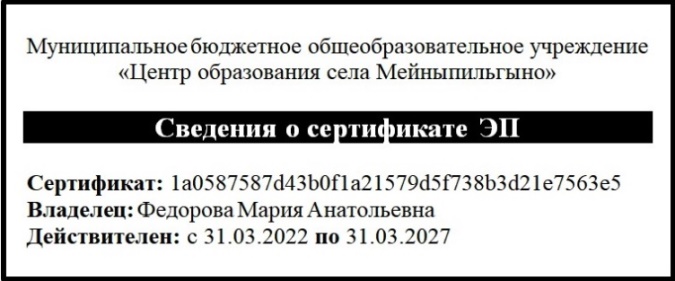 